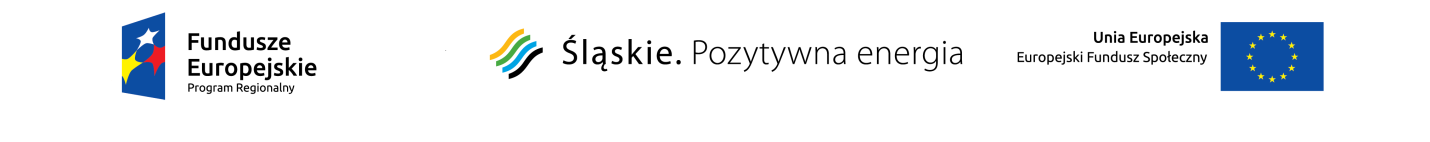 Karta oceny merytorycznej wniosku o dofinansowanie realizacji projektu w ramach Regionalnego Programu Operacyjnego Województwa Śląskiego na lata 2014-2020- w ramach Regionalnych Inwestycji Terytorialnych (1 część oceny - w zakresie zgodności ze Strategią RIT Subregionu Zachodniego)NUMER WNIOSKU: SUMA KONTROLNA WNIOSKU: INSTYTUCJA ROZPATRUJĄCA WNIOSEK:  	 NUMER NABORU/KONKURSU: TYTUŁ PROJEKTU:WNIOSKODAWCA: OCENIAJĄCY: Część I Kryteria zgodności ze Strategią RIT – dostępu (zerojedynkowe)Część II Kryteria zgodności ze Strategią RIT – dostępu, szczegółowe dla Poddziałania (zerojedynkowe)Część III Kryteria zgodności ze Strategią RIT- dodatkowe (punktowe)Podsumowanie ocenylpKryteriumSpełnienie kryterium Spełnienie kryterium Spełnienie kryterium Uzasadnienie niespełnienia(należy wypełnić jeśli kryterium nie zostało spełnione)lpKryteriumTAKNIENIE DOTYCZYUzasadnienie niespełnienia(należy wypełnić jeśli kryterium nie zostało spełnione)1Lokalizacja projektu na obszarze funkcjonalnym danego RIT2Zgodność uzasadnienia i celu projektu z diagnozą i Priorytetami/Celami /Działaniami Strategii RIT3Zgodność przedmiotu projektu 
z zakresem wsparcia wskazanym 
w Strategii RITlpKryteriumSpełnienie kryterium Spełnienie kryterium Spełnienie kryterium Uzasadnienie niespełnienia(należy wypełnić jeśli kryterium nie zostało spełnione)lpKryteriumTAKNIENIE DOTYCZYUzasadnienie niespełnienia(należy wypełnić jeśli kryterium nie zostało spełnione)1.Czy wnioskodawca zakłada udział w stażach i/ lub praktykach zawodowych co najmniej   50% uczniów w ramach jednego projektu?2.Czy w projekcie realizowana jest współpraca szkół lub placówek kształcenia zawodowego z ich otoczeniem społeczno-gospodarczym?lpKryteria szczegółowe dodatkoweMaksimum punktowePrzyznane punktyUzasadnienie oceny kryterium1Czy projekt zakłada  realizację doradztwa edukacyjno – zawodowego  dla  uczniów?2 punkty2Czy projekt zakłada komplementarność z innymi znajdującymi się na liście projektów wybranych do dofinansowania, zrealizowanymi lub trwającymi projektami?0/3/5/7 punktów3Czy wskaźniki założone przez Wnioskodawcę we wniosku o dofinansowanie zostały dobrane tak, by w sposób najbardziej efektywny realizować założenia zawarte w Strategii RIT?0/1/3/5/9 punktów4Czy zapewniono spójność projektu z przedsięwzięciami realizowanymi na obszarze objętym Strategią RIT?0/3/5/7 punktów5Czy projekt rozwiązuje konkretne problemy i realizuje cele wskazane w Strategii RIT?0/3/5 punktów6Czy Wnioskodawca/Partner posiada doświadczenie w realizacji projektów na obszarze RIT?0/3/5 punktów7Czy projekt jest realizowany w partnerstwie z podmiotami z otoczenia społeczno - gospodarczego szkół lub placówek systemu oświaty prowadzących kształcenie zawodowe?3 punkty8Czy studia podyplomowe/ kursy kwalifikacyjne dla nauczycieli przygotowują do wykonywania zawodu nauczyciela kształcenia zawodowego w ramach zawodów nowo wprowadzonych do klasyfikacji zawodów szkolnictwa zawodowego, zawodów wprowadzonych w efekcie modernizacji oferty kształcenia zawodowego albo tworzenia nowych kierunków nauczania wynikających z zapotrzebowania regionalnego/ lokalnego rynku pracy?2 punkty9Czy udział finansowy pracodawców w organizacji staży i/ lub praktyk zawodowych wynosi co najmniej 5%  ?3 punkty10Czy formy wsparcia realizowane w projekcie przyczyniają się do realizacji założeń Regionalnej  Strategii  Innowacji Województwa Śląskiego na lata  2013-2020 i obowiązującego „Programu  Rozwoju  Technologii Województwa  Śląskiego  na  lata 2010 –2020?5 punktów11Czy projekt zakłada objęcie wsparciem uczniów ze specjalnymi potrzebami edukacyjnymi?2 punkty1Czy projekt spełnia wszystkie kryteria zerojedynkowe?Na podstawie części I, II □ TAK - jeżeli w ramach wszystkich kryteriów ocenianych zerojedynkowo zaznaczono „TAK” lub „NIE DOTYCZY”□ NIE – jeżeli w ramach przynajmniej jednego z kryteriów ocenianych zerojedynkowo zaznaczono „NIE” Na podstawie części I, II □ TAK - jeżeli w ramach wszystkich kryteriów ocenianych zerojedynkowo zaznaczono „TAK” lub „NIE DOTYCZY”□ NIE – jeżeli w ramach przynajmniej jednego z kryteriów ocenianych zerojedynkowo zaznaczono „NIE” 2Suma uzyskanych punktów za kryteria dodatkowe:
3Czy wniosek otrzymał wymagane minimum ogółem?□TAK -jeżeli wniosek otrzymał 40% punktów możliwych do uzyskania za spełnienie wszystkich kryteriów punktowych□NIE -jeżeli wniosek nie otrzymał 40% punktów możliwych do uzyskania za spełnienie wszystkich kryteriów punktowych4Ogólny wynik oceny Pozytywna- jeżeli w punkcie 1 i 3 zaznaczono TAKNegatywna- jeżeli w punkcie 1 i/lub 3 zaznaczono NIE